Lives are changed every day at Samuels Public Library, located in Warren County, Virginia. Serving nearly 23,000 patrons, our library consistently maintains the highest per person circulation checkout of our neighboring counties as well as the highest visits per person. We fully embrace the mission set out by our volunteer Board of Trustees to‘bring people, information, and ideas together to enrich lives and build community.’Each September since 2015, Samuels Library has hosted an annual SamiCon, a comic book and geek convention for all ages. Last year, the single-day event drew over 3,000 people to the library for a day full of fun and education.This year, Samuels Library wants to use this event to encourage our patrons to explore the community by partnering with local businesses who have been hit hard by the pandemic shutdown. Our theme this year is “Readers Assemble! Discover the heroes among us!” We plan to run a month-long scavenger hunt around the area. Each week we will highlight a different handful of local businesses who have been “attacked” by a supervillain and encourage patrons to visit those businesses to discover the culprit or the hints they leave behind and earn points for their superhero team. They will also be able to earn additional points for purchasing something while they are at the business.What we need from you:If your business agrees to participate, we will let you know which week your business will be highlighted. We will provide you with either an image of the supervillain or a villain calling card  to be displayed somewhere in your business, whether that be in a window or door, or elsewhere with a clue we can give to patrons to help them locate it.If your business is able, we would also like to be able to offer our patrons additional incentives to visit your business, such as a buy one, get one offer or a discount off a purchase if they show their library card. The library would advertise this incentive all month long on our website and in our building, and provide your business with a sign advertising this and encouraging people who do not have one to get a library card. See the attached sheet for a list of ideas. This is not required to participate in the event.The deadline to get involved is August 15, 2020. We hope you will join us.Sincerely,Kitti McKeanAdult Reference SupervisorSamiCon 2020 | Participating Business FormBusiness Name (to be listed in advertising material): ____________________________________________________________________________Contact Person: _______________________________________________________________Phone: __________________________ Email: ______________________________________Website (if applicable): _________________________________________________________Address: _____________________________________________________________________Check which applies:___ I would like to offer library patrons an incentive at my business during the month of September. 	Incentive:___ I would not like to offer library patrons an incentive at my business during the month of September, but I want to participate. Please contact Kitti McKean at Samuels Public Library by August 15, 2020 to discuss your level of participation. Kitti can be reached at kmckean@samuelslibrary.net or 540-635-3153.Please return to Samuels Library by August 15 | 330 East Criser Road, Front Royal, Virginia 22630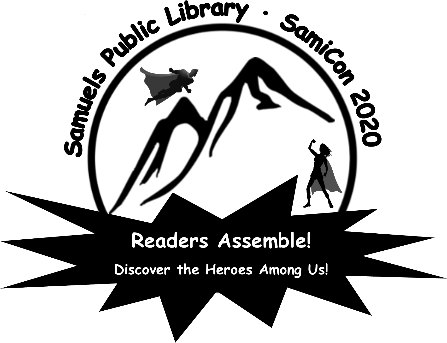 